险坝改变原设计运行方式的审批服务指南一、实施机关    博湖县水利局二、实施依据  【法规】《水库大坝安全管理条例》(1991年3月22日中华人民共和国国务院令第77号发布，2018年3月19日国务院令第698号第二次修订)。三、受理条件1、申请人向所在地设区市水行政主管部门提出申请。2、设区市水行政主管部门签署意见后报省水行政主管部门。3、省水行政主管部门依据专家组对方案评价意见，进行审批。四、办理材料1、申请报告。2、安全鉴定书。3、改变原设计运行方式的方案和应急措施等。4、已通过的专家审查意见。办理流程图险坝改变原设计运行方式的审批流程图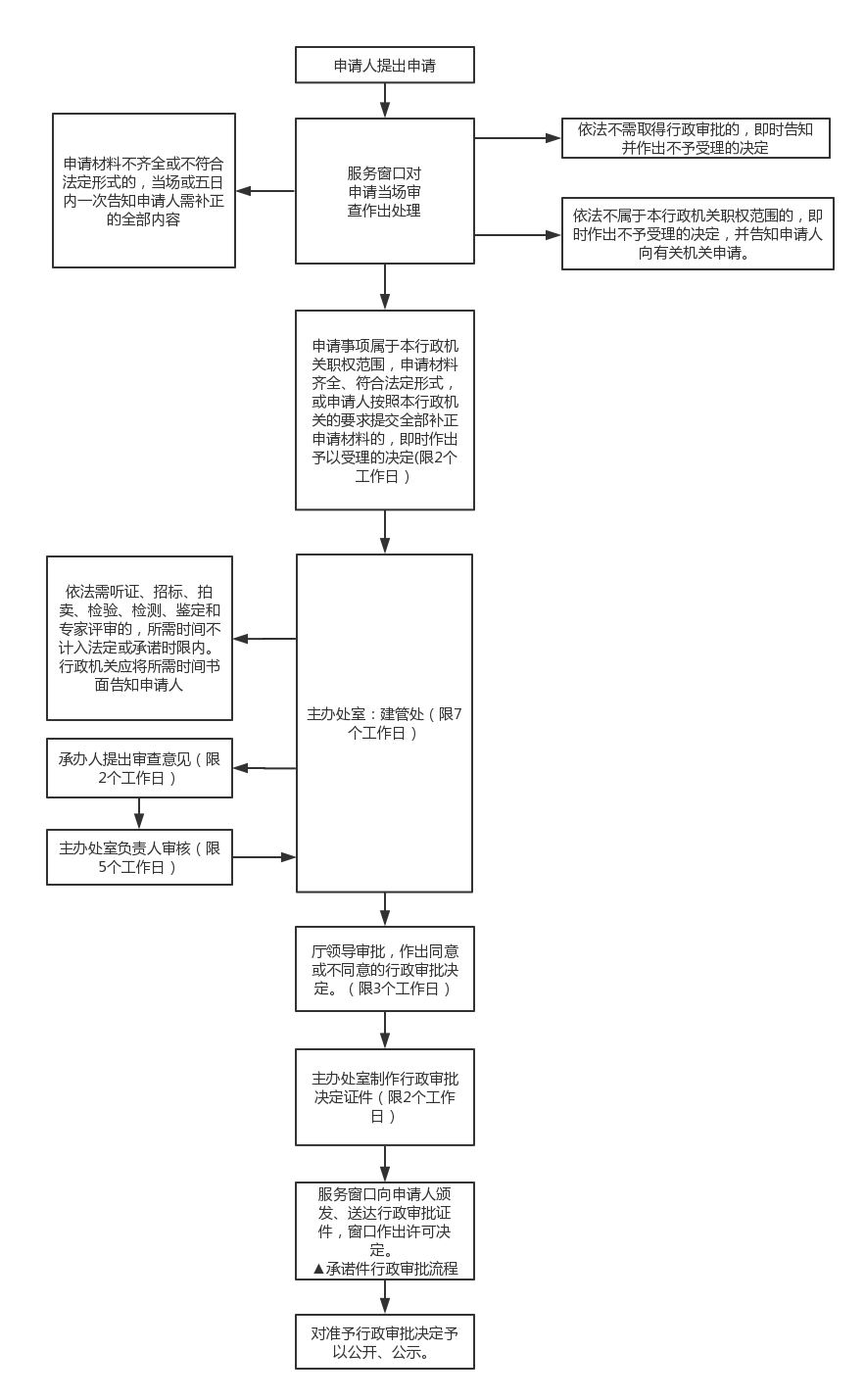 六、办理时限    资料齐全并符合所有条件者在20个工作日内作出准予许可七、收费标准    不收费八、办理地址：博湖县行政服务中心（综合窗口），联系电话：0996-6929661.九、办理时间：星期一至星期五（法定节假日除外）    上午10：30-13：30  下午：16：30-18：30十、常见问题：无